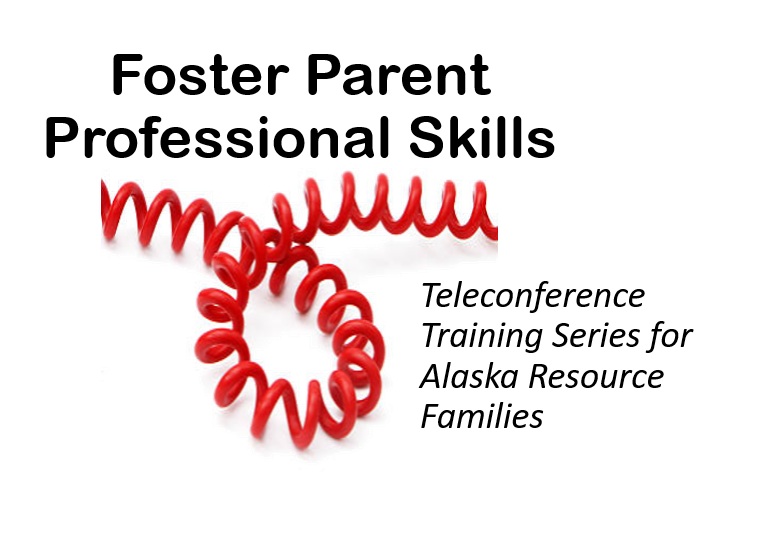 We are offering a series entitled Foster Parent Professional Skills to support the skills foster parents need to navigate the challenges of fostering and learn the importance of maintaining records.BONUS: To build your toolkit, a set of documents or forms will accompany each session. Every family that attends multiple sessions has the opportunity to receive a binder with the printed documents and forms included. Stay tuned for more details.Aug 16 (Wed) 12:00-1:00pm	Investigations—Aileen McInnis, ACRFSept 20 (Wed) 12:00-1:00pm	Recordkeeping, Mandated Reporting—Rachel Hanft, ACRFOct 18 (Wed) 	12:00-1:00pm	Financial Resources, Special Needs Unit—Maria VanOrd, ACRFNov 15 (Wed)	12:00-1:00pm	Advocacy and Communication—Jodi von Brandt, ACRFDec 13 (Wed)	12:00-1:00pm	Health, Medical Needs – Aileen McInnis, ACRFJan 17 (Wed) 12:00-1:00pm	Educational Issues – Rachel Hanft, ACRFFeb 12 (Wed) 12:00-1:00pm	Family Contact – Jodi von Brandt, ACRFMar 20 (Wed)	12:00-1:00pm	Reasonable and Prudent Parent Standard – Maria VanOrd, ACRF	Apr 17 (Wed)	12:00-1:00pm	Transitions, Independent Living Skills	May 15 (Wed)	12:00-1:00pm	ICWA (Indian Child Welfare Act)The monthly Rural Teleconference is designed for anyone living outside of Anchorage, although anyone can participate. Families may participate by dialing 1-800-944-8766 and when asked, enter the code: 26867#. If you phone in before the group leader you will hear music, please stay on the line. Please call in 5 minutes early to give us your contact information so we can record your attendance, or stay on the line and speak to the facilitator after the teleconference ends.Check the www.acrf.org  teleconference training calendar prior to the teleconference for posted handouts or PowerPoints.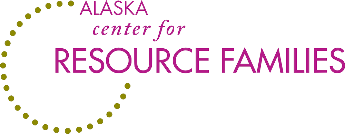 